ŠTEVILA DO 10                    pisno ocenjevanje                                        26. 5. 2020VPIŠI ŠTEVILA DO 10.PREŠTEJ.NARIŠI.NAREDI, DA BO PRAV.UREDI ŠTEVILA PO VELIKOSTI.      7       2       10         5         9        6  10, ___________________________________UREDI ŠTEVILA PO VELIKOSTI.      7       2       10         5         9        6  2, ___________________________________ZAPIŠI RAČUN.        _______________              _______________         _______________             _______________VSTAVI ZNAK >, <, =.         9       7                1 + 4        4 - 1         6       4                4 + 4        2 + 8        10       8                9 -  7       10 - 8VPIŠI PREDHODNIK, ŠTEVILO IN NASLEDNIK.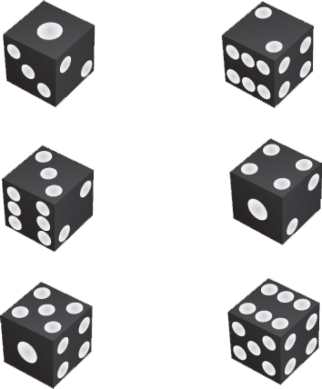 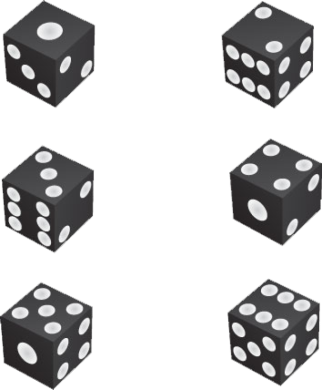 IZRAČUNAJ.  5 + 3 =          6 + 3 =         6 – 2 =   8 – 4 =          3 + 4 =         9 + 1 =   5 + 4 =        10 – 6 =         7 – 4 =    0 + 10 =          3 + 7 =         9 – 7 = – 0 =         5 + 2 =         1 + 6 = DOPOLNI.                     9                                8                                                            4                               10POVEŽI.   5         6         8        9        3        4         1        725♥ ♥ ♥ ♥ ♥ 5□ □ □ □ □ □ □ □ □☻☻☻☻☻☻☻☻579876PŠN5871